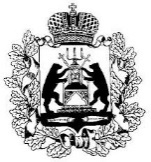 Российская ФедерацияНовгородская областьАдминистрация СОЛЕЦКОГО муниципального ОКРУГАПОСТАНОВЛЕНИЕот 12.04.2021 № 527(в редакции постановлений от 07.02.2022 № 243, от 01.08.2022 № 1303, от 10.01.2023 № 4)г. СольцыОб утверждении Реестра мест (площадок) накопления твердых коммунальных отходов на территории Солецкого муниципального округаВ соответствии с пунктом 4 статьи 8, пунктом 4 статьи 13.4  Федерального закона от 24 июня 1998 года № 89-ФЗ «Об отходах производства и потребления», постановлением Правительства Российской Федерации от 31 августа 2018 года № 1039 «Об утверждении правил обустройства мест (площадок) накопления твердых коммунальных отходов и ведения их реестра» Администрация Солецкого муниципального округа ПОСТАНОВЛЯЕТ:1. Утвердить прилагаемый Реестр мест (площадок) накопления твердых коммунальных отходов на территории Солецкого муниципального округа.2. Утвердить прилагаемые: форму заявки о согласовании создания места (площадки) накопления твердых коммунальных отходов на территории Солецкого муниципального округа согласно Приложению № 1;форму заявки о включении сведений о месте (площадке)  накопления твердых коммунальных отходов в Реестр мест (площадок) накопления твердых коммунальных отходов на территории Солецкого муниципального округа согласно Приложению № 2.»3. Признать утратившими силу постановления: Администрации муниципального района  от 15.07.2019  № 925 «Об утверждении Реестра мест (площадок) накопления твердых коммунальных отходов на территории Солецкого городского поселения»;Администрации муниципального района от 30.03.2020 № 355 «О внесении изменений в постановление Администрации муниципального района от 15.07.2019 № 925»;Администрации муниципального района от 02.06.2020 № 594 «О внесении изменений в Реестр мест (площадок) накопления твердых коммунальных отходов на территории Солецкого городского поселения Новгородской области»;	Администрации Выбитского  сельского поселения от 03.07.2019 № 91 «Об утверждении реестра мест (площадок) накопления твердых коммунальных отходов на территории Выбитского сельского поселения»;Администрации Выбитского  сельского поселения от 26.10.2020 № 134 «О внесении изменений в Постановление Администрации Выбитского сельского поселения от 03.07.2019 № 91»;Администрации Выбитского  сельского поселения от 05.04.2019 № 37 «Об утверждении Порядка определения мест сбора и накопления твердых коммунальных отходов на территории Выбитского сельского поселения и Регламента создания и ведения реестра мест (площадок) накопления твердыхкоммунальных     отходов на территории муниципального образования Выбитское сельское поселение»;Администрации Горского сельского поселения от 22.07.2019 № 55 «Об утверждении реестра мест (площадок) и схем размещения накопления твердых коммунальных отходов на территории Горского сельского поселения»;Администрации Дубровского сельского поселения от 23.07.2019 № 107 «Об утверждении реестра мест (площадок) и схем размещения накопления твердых коммунальных отходов на территории Дуброво сельского поселения»;Администрации Дубровского сельского поселения от 14.07.2020 № 86 «О внесении изменений в Постановление Администрации Дубровского сельского поселения от 23.07.2019 № 107». 3. Опубликовать настоящее  постановление в периодическом печатном издании-бюллетень  «Солецкий вестник» и разместить его на официальном сайте Администрации Солецкого муниципального округа в информационно-телекоммуникационной сети «Интернет».Заместитель Главы администрации    Т.А. МиронычеваУтвержден постановлением Администрации муниципального округа от __________ № _____Приложение № 1 к постановлению Администрации муниципального округа от _________ № ______Форма заявкио согласовании создания места (площадки) накопления твёрдых коммунальных                отходов  на территории Солецкого муниципального округа Прошу согласовать создание места (площадки) накопления твёрдых коммунальных отходов на территории Солецкого муниципального округа:1. Данные о предполагаемом нахождении места (площадки) накопления твердых коммунальных отходов: 
1.1. Адрес:____________________________________________________________________
1.2. Географические координаты: ________________________________________________ 
2. Данные о технических характеристиках предполагаемого места (площадки) накопления твердых коммунальных отходов: 
2.1. Покрытие:_________________________________________________________________
2.2. Материал ограждения _______________________________________________________
2.3. Площадь:__________________________________________________________________
2.4. Количество планируемых к размещению контейнеров и бункеров с указанием их объема: _____________________________________________________________________________
2.5. Класс опасности твердых коммунальных отходов:_______________________________
3. Данные о собственнике планируемого места (площадки) накопления твердых коммунальных отходов: 
3.1.Для юридических лиц: 
- полное наименование:_________________________________________________________
- ОГРН записи в ЕГРЮЛ:______________________________________________________
- фактический адрес:____________________________________________________________
3.2. для индивидуальных предпринимателей: Ф.И.О.:_________________________________
- ОГРН записи в ЕГРИП:__________________________________________________________
- адрес регистрации по месту жительства:__________________________________________
3.3. Для физических лиц:  
Ф.И.О.:_______________________________________________________________________ серия, номер и дата выдачи паспорта или иного документа, удостоверяющего личность: _____________________________________________________________________________
- адрес регистрации по месту жительства: ___________________________________________ 
- контактные данные:__________________________________________________________ 
4. Данные о предполагаемых источниках образования твердых коммунальных отходов, которые планируются к складированию в месте (на площадке) накопления твердых коммунальных отходов____________________________________________________________________
К заявлению прилагается: 
1. Схема размещения места (площадки) накопления твердых коммунальных отходов на карте масштаба 1:2000, с указанием подъездных путей; 
2. Пояснительная записка, которая включает в себя необходимость размещения контейнерной площадки, содержащая в том числе информацию о количестве контейнеров (бункеров), графике вывоза твердых коммунальных отходов;
4. Согласование с ресурсоснабжающими организациями об отсутствии подземных и воздушных коммуникаций на месте размещения площадки накопления твердых коммунальных отходов.Заявитель подтверждает подлинность и достоверность представленных сведений и документов. 
 
Заявитель: 
 
«___» ___________ 20 ____года                                 _______________________/ ______________/ 
                                                                                                       (ФИО)    (подпись)Приложение № 2 к постановлению Администрации муниципального округа от _________ № _______Форма заявки 
о включении сведений о месте (площадке) накопления твёрдых коммунальных отходов, в реестр мест (площадок) накопления твердых коммунальных отходов на                                    территории Солецкого муниципального округа.Прошу включить сведения о месте (площадке) накопления твёрдых коммунальных отходов на территории Солецкого муниципального района в реестр мест (площадок) накопления твердых коммунальных отходов:1. Данные о предполагаемом нахождении места (площадки) накопления твердых коммунальных отходов: 
1.1. Адрес: ____________________________________________________________________
1.2. Географические координаты:_________________________________________________
2. Данные о технических характеристиках предполагаемого места (площадки) накопления твердых коммунальных отходов: 
2.1. Покрытие:_________________________________________________________________
2.2.Материал ограждения _______________________________________________________
2.3. Площадь:__________________________________________________________________
2.4. Количество планируемых к размещению контейнеров и бункеров с указанием объема: _____________________________________________________________________________
2.5. Класс опасности твердых коммунальных отходов:________________________________
3. Данные о собственнике планируемого места (площадки) накопления твердых коммунальных отходов:
3.1. Для юридических лиц:  
Полное наименование:__________________________________________________________
- ОГРН записи в ЕГРЮЛ:_______________________________________________________
- фактический адрес:____________________________________________________________
3.2. Для индивидуальных предпринимателей:   Ф.И.О.:______________________________________________________________________
- ОГРН записи в ЕГРИП:_______________________________________________________
- адрес регистрации по месту жительства:_________________________________________
3.3. Для физических лиц:  
Ф.И.О.:______________________________________________________________________
- серия, номер и дата выдачи паспорта или иного документа, удостоверяющего личность: _____________________________________________________________________________
- адрес регистрации по месту жительства:_________________________________________
- контактные данные: __________________________________________________________
4. Данные о предполагаемых источниках образования твердых коммунальных отходов, которые планируются к складированию в месте (на площадке) накопления твердых коммунальных отходов: 
К заявке прилагается: 
1. Схема размещения места (площадки) накопления твердых коммунальных отходов на карте масштаба 1:2000. 
Заявитель подтверждает подлинность и достоверность представленных сведений и документов. 
Заявитель:
«___» ___________ 20_____ года                              _____________________/ __________________/ 
                                                                                          (ФИО)                                   (подпись)Реестр мест (площадок) накопления твердых коммунальных отходов на территории Солецкого муниципального округа Реестр мест (площадок) накопления твердых коммунальных отходов на территории Солецкого муниципального округа Реестр мест (площадок) накопления твердых коммунальных отходов на территории Солецкого муниципального округа Реестр мест (площадок) накопления твердых коммунальных отходов на территории Солецкого муниципального округа Реестр мест (площадок) накопления твердых коммунальных отходов на территории Солецкого муниципального округа Реестр мест (площадок) накопления твердых коммунальных отходов на территории Солецкого муниципального округа Реестр мест (площадок) накопления твердых коммунальных отходов на территории Солецкого муниципального округа Реестр мест (площадок) накопления твердых коммунальных отходов на территории Солецкого муниципального округа Реестр мест (площадок) накопления твердых коммунальных отходов на территории Солецкого муниципального округа Реестр мест (площадок) накопления твердых коммунальных отходов на территории Солецкого муниципального округа Реестр мест (площадок) накопления твердых коммунальных отходов на территории Солецкого муниципального округа Реестр мест (площадок) накопления твердых коммунальных отходов на территории Солецкого муниципального округа Реестр мест (площадок) накопления твердых коммунальных отходов на территории Солецкого муниципального округа Реестр мест (площадок) накопления твердых коммунальных отходов на территории Солецкого муниципального округа Реестр мест (площадок) накопления твердых коммунальных отходов на территории Солецкого муниципального округа Реестр мест (площадок) накопления твердых коммунальных отходов на территории Солецкого муниципального округа Реестр мест (площадок) накопления твердых коммунальных отходов на территории Солецкого муниципального округа № п/пДанные о нахождении мест(площадок) накопления ТКОДанные о нахождении мест(площадок) накопления ТКОДанные о нахождении мест(площадок) накопления ТКОДанные о нахождении мест(площадок) накопления ТКОДанные о технических характеристиках мест (площадок) накопления ТКОДанные о технических характеристиках мест (площадок) накопления ТКОДанные о технических характеристиках мест (площадок) накопления ТКОДанные о технических характеристиках мест (площадок) накопления ТКОДанные о технических характеристиках мест (площадок) накопления ТКОДанные о технических характеристиках мест (площадок) накопления ТКОДанные о технических характеристиках мест (площадок) накопления ТКОДанные о технических характеристиках мест (площадок) накопления ТКОДанные о технических характеристиках мест (площадок) накопления ТКОДанные о технических характеристиках мест (площадок) накопления ТКОДанные о собственниках мест (площадок) накопления ТКОДанные о собственниках мест (площадок) накопления ТКОДанные об источниках образования ТКО, которые складируются в местах (на площадках) накопления ТКО№ п/пАдресАдресГеографические координаты (в десятичных долях)Географические координаты (в десятичных долях)Используемое покрытиеИспользуемое покрытиеКоличество контейнеров/бункеровКоличество контейнеров/бункеровКоличество  планируемых к размещению контейнеровКоличество  планируемых к размещению контейнеровОбъем контейнера, куб.м.Объем контейнера, куб.м.Площадь используемого покрытия м2Площадь используемого покрытия м2Наименование и ОГРН ЮЛ, ИП, физического лица ( серия, номер и дата выдачи)Фактический адрес Наименование источника образования отходов 1Новгородская область, Солецкий район, г. Сольцы, ул. Новгородская, д. 58АНовгородская область, Солецкий район, г. Сольцы, ул. Новгородская, д. 58А58.123459, 30.33588558.123459, 30.335885открытая площадка без твердого покрытия, не огражденаоткрытая площадка без твердого покрытия, не ограждена33001,11,16,756,75Администрация Солецкого муниципального округа, 1205300004986175040, Новгородская область, Солецкий район, г. Сольцы, пл. Победы, д. 3Многоквартирные дома (далее МКД)МКД г. Сольцы, ул. Новгородская,д. 62,64,58А2Новгородская область, Солецкий район, г. Сольцы, ул. Новгородская, д. 87аНовгородская область, Солецкий район, г. Сольцы, ул. Новгородская, д. 87а58.126273, 30.34932858.126273, 30.349328открытая площадка без твердого покрытия, не огражденаоткрытая площадка без твердого покрытия, не ограждена11000,80,833Администрация Солецкого муниципального округа, 1205300004986175040, Новгородская область, Солецкий район, г. Сольцы, пл. Победы, д. 3МКД г. Сольцы,ул. Новгородская,д. 87А3Новгородская область, Солецкий район, г. Сольцы, ул. Новгородская, д. 89АНовгородская область, Солецкий район, г. Сольцы, ул. Новгородская, д. 89А58.126383, 30.35006458.126383, 30.350064открытая площадка без твердого покрытия, не огражденаоткрытая площадка без твердого покрытия, не ограждена11000,80,833Администрация Солецкого муниципального округа, 1205300004986175040, Новгородская область, Солецкий район, г. Сольцы, пл. Победы, д. 3МКД г. Сольцы, ул. Новгородская,д. 89а,91а4Новгородская область, Солецкий район, г. Сольцы, ул. Красных Партизан, д. 2аНовгородская область, Солецкий район, г. Сольцы, ул. Красных Партизан, д. 2а58.121455, 30.32267358.121455, 30.322673открытая площадка без твердого покрытия, не огражденаоткрытая площадка без твердого покрытия, не ограждена11000,360,361,51,5Администрация Солецкого муниципального округа, 1205300004986175040, Новгородская область, Солецкий район, г. Сольцы, пл. Победы, д. 3МКД г. Сольцы,  ул. Кр. Партизан,д. 2а5Новгородская область, Солецкий район, г. Сольцы, ул. Юбилейная, д. 22Новгородская область, Солецкий район, г. Сольцы, ул. Юбилейная, д. 2258.114838, 30.32862058.114838, 30.328620открытая площадка без твердого покрытия, не огражденаоткрытая площадка без твердого покрытия, не ограждена11000,660,661,51,5Администрация Солецкого муниципального округа, 1205300004986175040, Новгородская область, Солецкий район, г. Сольцы, пл. Победы, д. 3МКД г. Сольцы,ул. Юбилейная,д. 226Новгородская область, Солецкий район, г. Сольцы, ул. Заречная, д. 58АНовгородская область, Солецкий район, г. Сольцы, ул. Заречная, д. 58А58.115109, 30.32969858.115109, 30.329698открытая площадка без твердого покрытия, не огражденаоткрытая площадка без твердого покрытия, не ограждена11000,360,361,51,5Администрация Солецкого муниципального округа, 1205300004986175040, Новгородская область, Солецкий район, г. Сольцы, пл. Победы, д. 3МКД  г. Сольцы, ул. Заречная,д. 58а7Новгородская область, Солецкий район, г. Сольцы, ул. Заречная, д. 1АНовгородская область, Солецкий район, г. Сольцы, ул. Заречная, д. 1А58.112046, 30.31462258.112046, 30.314622открытая площадка без твердого покрытия, не огражденаоткрытая площадка без твердого покрытия, не ограждена11000,240,241,51,5Администрация Солецкого муниципального округа, 1205300004986175040, Новгородская область, Солецкий район, г. Сольцы, пл. Победы, д. 3МКД г. Сольцы, ул. Заречная,д. 1а8Новгородская область, Солецкий район, г. Сольцы, пер. Школьный, д. 6Новгородская область, Солецкий район, г. Сольцы, пер. Школьный, д. 658.120904, 30.30884458.120904, 30.308844открытая площадка без твердого покрытия, не огражденаоткрытая площадка без твердого покрытия, не ограждена11001,11,11,51,5Администрация Солецкого муниципального округа, 1205300004986175040, Новгородская область, Солецкий район, г. Сольцы, пл. Победы, д. 3МКД г. Сольцы,  пер. Школьный,д. 69Новгородская область, Солецкий район, г. Сольцы, ул. Новгородская, д. 6Новгородская область, Солецкий район, г. Сольцы, ул. Новгородская, д. 658.121782, 30.31946158.121782, 30.319461открытая площадка с твердым покрытием, ограждена сеткой металлическойоткрытая площадка с твердым покрытием, ограждена сеткой металлической44001,11,199Администрация Солецкого муниципального округа, 1205300004986175040, Новгородская область, Солецкий район, г. Сольцы, пл. Победы, д. 3МКД г. Сольцы,   ул. Новгородская,д. 6, 4, ул. Курорт, д. 2,ул. Красных Партизан,д. 510Новгородская область, Солецкий район, г. Сольцы-2, ДОС, 186Новгородская область, Солецкий район, г. Сольцы-2, ДОС, 18658.126357, 30.34063958.126357, 30.340639Открытая площадка с твердым покрытием, огражденаОткрытая площадка с твердым покрытием, ограждена33001,11,16,86,8Администрация Солецкого муниципального округа, 1205300004986175040, Новгородская область, Солецкий район, г. Сольцы, пл. Победы, д. 3МКД г. Сольцы,  ДОС 186, 188,11Новгородская область, Солецкий район, г. Сольцы-2, ДОС 170Новгородская область, Солецкий район, г. Сольцы-2, ДОС 17058.126510, 30.34310358.126510, 30.343103открытая площадка с твердым покрытием, огражденаоткрытая площадка с твердым покрытием, ограждена55001,11,11111Администрация Солецкого муниципального округа, 1205300004986175040, Новгородская область, Солецкий район, г. Сольцы, пл. Победы, д. 3МКД г. Сольцы, ДОС 170, 24, 40, 32,39, 165, 19512Новгородская область, Солецкий район, г. Сольцы-2, ДОС 201Новгородская область, Солецкий район, г. Сольцы-2, ДОС 20158.128780, 30.34047058.128780, 30.340470открытая площадка с твердым покрытием, огражденаоткрытая площадка с твердым покрытием, ограждена55001,11,11111Администрация Солецкого муниципального округа, 1205300004986175040, Новгородская область, Солецкий район, г. Сольцы, пл. Победы, д. 3МКД г. Сольцы, ДОС 37,172,180,200,201,202,20313Новгородская область, Солецкий район, г. Сольцы, ул. Юбилейная, д. 8аНовгородская область, Солецкий район, г. Сольцы, ул. Юбилейная, д. 8а58.122543, 30.32479558.122543, 30.324795открытая площадка без твердого покрытия, не огражденаоткрытая площадка без твердого покрытия, не ограждена11000,240,241,51,5Администрация Солецкого муниципального округа, 1205300004986175040, Новгородская область, Солецкий район, г. Сольцы, пл. Победы, д. 3МКД г. Сольцы,  ул. Юбилейная,д. 8а14Новгородская область, Солецкий район, г. Сольцы, ул. Новгородская, д. 36Новгородская область, Солецкий район, г. Сольцы, ул. Новгородская, д. 3658.122524, 30.32482758.122524, 30.324827открытая площадка без твердого покрытия, не огражденаоткрытая площадка без твердого покрытия, не ограждена11000,240,241,51,5Администрация Солецкого муниципального округа, 1205300004986175040, Новгородская область, Солецкий район, г. Сольцы, пл. Победы, д. 3МКД г. Сольцы,  ул. Новгородская,д. 3615Новгородская область, Солецкий район, г. Сольцы, ул. Луговая, д. 15Новгородская область, Солецкий район, г. Сольцы, ул. Луговая, д. 1558.109883, 30.32364358.109883, 30.323643Открытая площадка с твердым покрытием, не огражденаОткрытая площадка с твердым покрытием, не ограждена22001,1 и 0,361,1 и 0,3633Администрация Солецкого муниципального округа, 1205300004986175040, Новгородская область, Солецкий район, г. Сольцы, пл. Победы, д. 3МКД г. Сольцы, ул. Луговая д. 15,17,19,21,1316Новгородская область, Солецкий район, г. Сольцы, ул. Курорт, д. 3Новгородская область, Солецкий район, г. Сольцы, ул. Курорт, д. 358.121918, 30.32213058.121918, 30.322130открытая площадка без твердого покрытия, не огражденаоткрытая площадка без твердого покрытия, не ограждена11000,360,361,51,5Администрация Солецкого муниципального округа, 1205300004986175040, Новгородская область, Солецкий район, г. Сольцы, пл. Победы, д. 3МКД г. Сольцы, ул. Курорт, д. 317Новгородская область, Солецкий район, г. Сольцы, ул. Ленина, д. 6 бНовгородская область, Солецкий район, г. Сольцы, ул. Ленина, д. 6 б58.120208, 30.31081158.120208, 30.310811открытая площадка без твердого покрытия, не огражденаоткрытая площадка без твердого покрытия, не ограждена11000,360,361,51,5Администрация Солецкого муниципального округа, 1205300004986175040, Новгородская область, Солецкий район, г. Сольцы, пл. Победы, д. 3МКД г. Сольцы, ул. Ленина, д. 6б18Новгородская область, Солецкий район, г. Сольцы, ул. Лермонтова, д. 15Новгородская область, Солецкий район, г. Сольцы, ул. Лермонтова, д. 1558.132843, 30.27039858.132843, 30.270398открытая площадка без твердого покрытия, не огражденаоткрытая площадка без твердого покрытия, не ограждена11000,80,81,51,5Администрация Солецкого муниципального округа, 1205300004986175040, Новгородская область, Солецкий район, г. Сольцы, пл. Победы, д. 3МКД г. Сольцы, ул. Лермонтова,д. 1519Новгородская область, Солецкий район, г. Сольцы, ул. Лермонтова, д. 9Новгородская область, Солецкий район, г. Сольцы, ул. Лермонтова, д. 958.131451, 30.26999058.131451, 30.269990открытая площадка без твердого покрытия, не огражденаоткрытая площадка без твердого покрытия, не ограждена11000,360,361,51,5Администрация Солецкого муниципального округа, 1205300004986175040, Новгородская область, Солецкий район, г. Сольцы, пл. Победы, д. 3МКД г. Сольцы, ул. Лермонтова,д. 920Новгородская область, Солецкий район, г. Сольцы, ул. А. Матросова, д. 83Новгородская область, Солецкий район, г. Сольцы, ул. А. Матросова, д. 8358.125446, 30.28073858.125446, 30.280738открытая площадка без твердого покрытия, не огражденаоткрытая площадка без твердого покрытия, не ограждена11001,11,12,252,25Администрация Солецкого муниципального округа, 1205300004986175040, Новгородская область, Солецкий район, г. Сольцы, пл. Победы, д. 3МКД г. Сольцы, ул. А. Матросова,д. 8321Новгородская область, Солецкий район, г. Сольцы, ул. Советский проспект, д. 32Новгородская область, Солецкий район, г. Сольцы, ул. Советский проспект, д. 3258.118549, 30.31138158.118549, 30.311381открытая площадка без твердого покрытия, не огражденаоткрытая площадка без твердого покрытия, не ограждена11001,11,12,252,25Администрация Солецкого муниципального округа, 1205300004986175040, Новгородская область, Солецкий район, г. Сольцы, пл. Победы, д. 3МКД г. Сольцы,Советский проспект,д. 3222Новгородская область, Солецкий район, г. Сольцы, ул. Советский проспект, д. 41АНовгородская область, Солецкий район, г. Сольцы, ул. Советский проспект, д. 41А58.115993, 30.30573358.115993, 30.305733открытая площадка без твердого покрытия, не огражденаоткрытая площадка без твердого покрытия, не ограждена11000,660,662,252,25Администрация Солецкого муниципального округа, 1205300004986175040, Новгородская область, Солецкий район, г. Сольцы, пл. Победы, д. 3МКД г. Сольцы,Советский проспект,д. 41 А23Новгородская область, Солецкий район, г. Сольцы, ул. Чернышевского, д. 17Новгородская область, Солецкий район, г. Сольцы, ул. Чернышевского, д. 1758.124290, 30.30490758.124290, 30.304907открытая площадка с твердым покрытием, огражденаоткрытая площадка с твердым покрытием, ограждена33000,240,242,252,25Администрация Солецкого муниципального округа, 1205300004986175040, Новгородская область, Солецкий район, г. Сольцы, пл. Победы, д. 3МКД г. Сольцы,ул. Чернышевского,д. 17,11,19,2324Новгородская область, Солецкий район, г. Сольцы, ул. Луговая, д. 11Новгородская область, Солецкий район, г. Сольцы, ул. Луговая, д. 1158.110961, 30.32184158.110961, 30.321841открытая площадка без твердого покрытия, не огражденаоткрытая площадка без твердого покрытия, не ограждена11001,11,12,252,25Администрация Солецкого муниципального округа, 1205300004986175040, Новгородская область, Солецкий район, г. Сольцы, пл. Победы, д. 3МКД г. Сольцы,  ул. Луговая, д. 11,11б,11в,11г,13а25Новгородская область, Солецкий район, г. Сольцы, ул. Набережная 7 Ноября, д. 10Новгородская область, Солецкий район, г. Сольцы, ул. Набережная 7 Ноября, д. 1058.121713, 30.32619058.121713, 30.326190открытая площадка без твердого покрытия, не огражденаоткрытая площадка без твердого покрытия, не ограждена11000,80,82,252,25Администрация Солецкого муниципального округа, 1205300004986175040, Новгородская область, Солецкий район, г. Сольцы, пл. Победы, д. 3МКД г. Сольцы, ул. Набережная 7 ноября, д. 1026Новгородская область, Солецкий район, г. Сольцы, ул. Набережная 7 Ноября, д. 5Новгородская область, Солецкий район, г. Сольцы, ул. Набережная 7 Ноября, д. 558.120975, 30.32329458.120975, 30.323294открытая площадка без твердого покрытия, не огражденаоткрытая площадка без твердого покрытия, не ограждена11001,11,12,252,25Администрация Солецкого муниципального округа, 1205300004986175040, Новгородская область, Солецкий район, г. Сольцы, пл. Победы, д. 3МКД г. Сольцы, ул. Набережная 7 Ноября, д. 5,627Новгородская область, Солецкий район, г. Сольцы, ул. Набережная 7 Ноября, д. 7Новгородская область, Солецкий район, г. Сольцы, ул. Набережная 7 Ноября, д. 758.121367, 30.32371758.121367, 30.323717открытая площадка без твердого покрытия, не огражденаоткрытая площадка без твердого покрытия, не ограждена11001,11,12,252,25Администрация Солецкого муниципального округа, 1205300004986175040, Новгородская область, Солецкий район, г. Сольцы, пл. Победы, д. 3МКД г. Сольцы,  ул. Наб. 7 Ноября,д. 728Новгородская область, Солецкий район, г. Сольцы, ул. Красных Партизан, д. 3аНовгородская область, Солецкий район, г. Сольцы, ул. Красных Партизан, д. 3а58.121323, 30.32405058.121323, 30.324050открытая площадка без твердого покрытия, не огражденаоткрытая площадка без твердого покрытия, не ограждена11001,11,12,252,25Администрация Солецкого муниципального округа, 1205300004986175040, Новгородская область, Солецкий район, г. Сольцы, пл. Победы, д. 3МКД г. Сольцы, ул.  Красных партизан, д. 3а29Новгородская область, Солецкий район, г. Сольцы, ул. Загородная, д. 1аНовгородская область, Солецкий район, г. Сольцы, ул. Загородная, д. 1а58.117347, 30.30431258.117347, 30.304312открытая площадка без твердого покрытия, не огражденаоткрытая площадка без твердого покрытия, не ограждена11000,80,82,252,25Администрация Солецкого муниципального округа, 1205300004986175040, Новгородская область, Солецкий район, г. Сольцы, пл. Победы, д. 3МКД г. Сольцы, ул. Загородная,д. 1а30Новгородская область, Солецкий район, г. Сольцы, ул. Красных Партизан, д. 4аНовгородская область, Солецкий район, г. Сольцы, ул. Красных Партизан, д. 4а58.121291, 30.32156058.121291, 30.321560открытая площадка без твердого покрытия, не огражденаоткрытая площадка без твердого покрытия, не ограждена11000,80,82,252,25Администрация Солецкого муниципального округа, 1205300004986175040, Новгородская область, Солецкий район, г. Сольцы, пл. Победы, д. 3МКД г. Сольцы, ул. Красных партизан, д. 4а31Новгородская область, Солецкий район, г. Сольцы, ул. Красных Партизан, д. 6бНовгородская область, Солецкий район, г. Сольцы, ул. Красных Партизан, д. 6б58.120983, 30.32050658.120983, 30.320506открытая площадка без твердого покрытия, не огражденаоткрытая площадка без твердого покрытия, не ограждена11001,11,12,252,25Администрация Солецкого муниципального округа, 1205300004986175040, Новгородская область, Солецкий район, г. Сольцы, пл. Победы, д. 3МКД г. Сольцы, ул. Красных Партизан, д. 6б32Новгородская область, Солецкий район, г. Сольцы, ул. Курорт, д. 6Новгородская область, Солецкий район, г. Сольцы, ул. Курорт, д. 658.122072, 30.32435958.122072, 30.324359открытая площадка без твердого покрытия, не огражденаоткрытая площадка без твердого покрытия, не ограждена11001,11,12,252,25Администрация Солецкого муниципального округа, 1205300004986175040, Новгородская область, Солецкий район, г. Сольцы, пл. Победы, д. 3МКД г. Сольцы, ул. Курорт, д. 633Новгородская область, Солецкий район, г. Сольцы, ул. Новгородская, д. 34Новгородская область, Солецкий район, г. Сольцы, ул. Новгородская, д. 3458.122659, 30.32408658.122659, 30.324086открытая площадка без твердого покрытия, не огражденаоткрытая площадка без твердого покрытия, не ограждена11001,11,12,252,25Администрация Солецкого муниципального округа, 1205300004986175040, Новгородская область, Солецкий район, г. Сольцы, пл. Победы, д. 3МКД г. Сольцы, ул. Новгородская,д. 3434Новгородская область, Солецкий район, г. Сольцы, ул. Ленина, д. 15Новгородская область, Солецкий район, г. Сольцы, ул. Ленина, д. 1558.120680, 30.31023058.120680, 30.310230открытая площадка без твердого покрытия, не огражденаоткрытая площадка без твердого покрытия, не ограждена11000,360,361,51,5Администрация Солецкого муниципального округа, 1205300004986175040, Новгородская область, Солецкий район, г. Сольцы, пл. Победы, д. 3МКД г. Сольцы, ул. Ленина,д. 1535Новгородская область, Солецкий район, г. Сольцы, ул. Ленина, д. 2Новгородская область, Солецкий район, г. Сольцы, ул. Ленина, д. 258.120016, 30.31364558.120016, 30.313645открытая площадка без твердого покрытия, не огражденаоткрытая площадка без твердого покрытия, не ограждена11000,80,81,51,5Администрация Солецкого муниципального округа, 1205300004986175040, Новгородская область, Солецкий район, г. Сольцы, пл. Победы, д. 3МКД г. Сольцы, ул. Ленина, д. 2, Советский проспект,д. 1236Новгородская область, Солецкий район, г. Сольцы, ул. Луначарского, д. 8Новгородская область, Солецкий район, г. Сольцы, ул. Луначарского, д. 858.118996, 30.31364058.118996, 30.313640открытая площадка без твердого покрытия, не огражденаоткрытая площадка без твердого покрытия, не ограждена11000,360,361,51,5Администрация Солецкого муниципального округа, 1205300004986175040, Новгородская область, Солецкий район, г. Сольцы, пл. Победы, д. 3МКД г. Сольцы, ул. Луначарского,д. 837Новгородская область, Солецкий район, г. Сольцы, ул. Новгородская, д. 7Новгородская область, Солецкий район, г. Сольцы, ул. Новгородская, д. 758.123021, 30.32137958.123021, 30.321379открытая площадка без твердого покрытия, не огражденаоткрытая площадка без твердого покрытия, не ограждена11000,80,81,51,5Администрация Солецкого муниципального округа, 1205300004986175040, Новгородская область, Солецкий район, г. Сольцы, пл. Победы, д. 3МКД г. Сольцы, ул. Новгородская,д. 738Новгородская область, Солецкий район, г. Сольцы, ул. Почтовая, д. 18Новгородская область, Солецкий район, г. Сольцы, ул. Почтовая, д. 1858.116340, 30.30691658.116340, 30.306916открытая площадка без твердого покрытия, не огражденаоткрытая площадка без твердого покрытия, не ограждена11000,360,361,51,5Администрация Солецкого муниципального округа, 1205300004986175040, Новгородская область, Солецкий район, г. Сольцы, пл. Победы, д. 3МКД г. Сольцы,  ул. Почтовая,д. 1839Новгородская область, Солецкий район, г. Сольцы, ул. Псковская, д. 15Новгородская область, Солецкий район, г. Сольцы, ул. Псковская, д. 1558.112449, 30.28965058.112449, 30.289650открытая площадка без твердого покрытия, не огражденаоткрытая площадка без твердого покрытия, не ограждена11001,11,12,252,25Администрация Солецкого муниципального округа, 1205300004986175040, Новгородская область, Солецкий район, г. Сольцы, пл. Победы, д. 3МКД г. Сольцы, ул. Псковская,д. 15,17,19,2340Новгородская область, Солецкий район, г. Сольцы, ул. Псковская, д. 21аНовгородская область, Солецкий район, г. Сольцы, ул. Псковская, д. 21а58.111912, 30.28770858.111912, 30.287708открытая площадка без твердого покрытия, не огражденаоткрытая площадка без твердого покрытия, не ограждена11001,11,12,252,25Администрация Солецкого муниципального округа, 1205300004986175040, Новгородская область, Солецкий район, г. Сольцы, пл. Победы, д. 3МКД г. Сольцы,  ул. Псковская,д. 21а,21,25,27а41Новгородская область, Солецкий район, г. Сольцы, ул. Псковская, д. 27Новгородская область, Солецкий район, г. Сольцы, ул. Псковская, д. 2758.111722, 30.28577458.111722, 30.285774открытая площадка без твердого покрытия, не огражденаоткрытая площадка без твердого покрытия, не ограждена11001,11,12,252,25Администрация Солецкого муниципального округа, 1205300004986175040, Новгородская область, Солецкий район, г. Сольцы, пл. Победы, д. 3МКД г. Сольцы,  ул. Псковская,д. 27,29,31,3342Новгородская область, Солецкий район, г. Сольцы, ул. Садовая, д. 31Новгородская область, Солецкий район, г. Сольцы, ул. Садовая, д. 3158.112852, 30.29182758.112852, 30.291827открытая площадка без твердого покрытия, не огражденаоткрытая площадка без твердого покрытия, не ограждена11001,11,12,252,25Администрация Солецкого муниципального округа, 1205300004986175040, Новгородская область, Солецкий район, г. Сольцы, пл. Победы, д. 3МКД г. Сольцы,  ул. Садовая,д. 33,3143Новгородская область, Солецкий район, г. Сольцы, переулок Садовый, д. 2аНовгородская область, Солецкий район, г. Сольцы, переулок Садовый, д. 2а58.114677, 30.30827058.114677, 30.308270открытая площадка без твердого покрытия, не огражденаоткрытая площадка без твердого покрытия, не ограждена11001,11,12,252,25Администрация Солецкого муниципального округа, 1205300004986175040, Новгородская область, Солецкий район, г. Сольцы, пл. Победы, д. 3МКД г. Сольцы, пер. Садовый,д. 2а44Новгородская область, Солецкий район, г. Сольцы, Советский проспект, д. 10Новгородская область, Солецкий район, г. Сольцы, Советский проспект, д. 1058.120511, 30.31450558.120511, 30.314505открытая площадка без твердого покрытия, не огражденаоткрытая площадка без твердого покрытия, не ограждена11000,80,81,51,5Администрация Солецкого муниципального округа, 1205300004986175040, Новгородская область, Солецкий район, г. Сольцы, пл. Победы, д. 3МКД г. Сольцы, Советский пр.,д. 1045Новгородская область, Солецкий район, г. Сольцы, Советский проспект, д. 27Новгородская область, Солецкий район, г. Сольцы, Советский проспект, д. 2758.117497, 30.30855358.117497, 30.308553открытая площадка без твердого покрытия, не огражденаоткрытая площадка без твердого покрытия, не ограждена11000,80,81,51,5Администрация Солецкого муниципального округа, 1205300004986175040, Новгородская область, Солецкий район, г. Сольцы, пл. Победы, д. 3МКД г. Сольцы,  Советский пр.,д. 27,2946Новгородская область, Солецкий район, г. Сольцы, Советский проспект, д. 32аНовгородская область, Солецкий район, г. Сольцы, Советский проспект, д. 32а58.118514, 30.31159158.118514, 30.311591открытая площадка без твердого покрытия, не огражденаоткрытая площадка без твердого покрытия, не ограждена11000,80,81,51,5Администрация Солецкого муниципального округа, 1205300004986175040, Новгородская область, Солецкий район, г. Сольцы, пл. Победы, д. 3МКД г. Сольцы,  Советский пр.,д. 32а47Новгородская область, Солецкий район, г. Сольцы, Советский проспект, д. 44Новгородская область, Солецкий район, г. Сольцы, Советский проспект, д. 44открытая площадка, без твердого покрытия, не огражденаоткрытая площадка, без твердого покрытия, не ограждена11000,80,81,51,5Администрация Солецкого муниципального округа, 1205300004986175040, Новгородская область, Солецкий район, г. Сольцы, пл. Победы, д. 3МКД г. Сольцы,  Советский пр.,д. 44, 44а48Новгородская область, Солецкий район, г. Сольцы, ул. Ленинградская, д. 1Новгородская область, Солецкий район, г. Сольцы, ул. Ленинградская, д. 158.130267, 30.26785058.130267, 30.267850открытая площадка без твердого покрытия, не огражденаоткрытая площадка без твердого покрытия, не ограждена11001,11,12,252,25Администрация Солецкого муниципального округа, 1205300004986175040, Новгородская область, Солецкий район, г. Сольцы, пл. Победы, д. 3МКД г. Сольцы, ул. Ленинградская,д. 149Новгородская область, Солецкий район, г. Сольцы, ул. Ленинградская, д. 5Новгородская область, Солецкий район, г. Сольцы, ул. Ленинградская, д. 558.130975, 30.26572858.130975, 30.265728открытая площадка без твердого покрытия, не огражденаоткрытая площадка без твердого покрытия, не ограждена11001,11,12,252,25Администрация Солецкого муниципального округа, 1205300004986175040, Новгородская область, Солецкий район, г. Сольцы, пл. Победы, д. 3МКД г. Сольцы, ул. Ленинградская,д. 5,750Новгородская область, Солецкий район, г. Сольцы, ул. Лермонтова, д. 8Новгородская область, Солецкий район, г. Сольцы, ул. Лермонтова, д. 858.133234, 30.26863158.133234, 30.268631открытая площадка без твердого покрытия, не огражденаоткрытая площадка без твердого покрытия, не ограждена11000,360,361,51,5Администрация Солецкого муниципального округа, 1205300004986175040, Новгородская область, Солецкий район, г. Сольцы, пл. Победы, д. 3МКД г. Сольцы, ул. Лермонтова,д. 851Новгородская область, Солецкий район, г. Сольцы, ул. А. Матросова, д. 35Новгородская область, Солецкий район, г. Сольцы, ул. А. Матросова, д. 3558.127332, 30.26925258.127332, 30.269252открытая площадка без твердого покрытия, не огражденаоткрытая площадка без твердого покрытия, не ограждена11000,80,81,51,5Администрация Солецкого муниципального округа, 1205300004986175040, Новгородская область, Солецкий район, г. Сольцы, пл. Победы, д. 3МКД г. Сольцы, ул. А. Матросова,д. 3552Новгородская область, Солецкий район, г. Сольцы, ул. А. Матросова, д. 39Новгородская область, Солецкий район, г. Сольцы, ул. А. Матросова, д. 3958.126870, 30.27200458.126870, 30.272004открытая площадка без твердого покрытия, не огражденаоткрытая площадка без твердого покрытия, не ограждена11000,360,361,51,5Администрация Солецкого муниципального округа, 1205300004986175040, Новгородская область, Солецкий район, г. Сольцы, пл. Победы, д. 3МКД г. Сольцы, ул. А. Матросова,д. 3953Новгородская область, Солецкий район, г. Сольцы, ул. А. Матросова, д. 50аНовгородская область, Солецкий район, г. Сольцы, ул. А. Матросова, д. 50а58.127813, 30.27215158.127813, 30.272151открытая площадка без твердого покрытия, не огражденаоткрытая площадка без твердого покрытия, не ограждена11001,11,12,252,25Администрация Солецкого муниципального округа, 1205300004986175040, Новгородская область, Солецкий район, г. Сольцы, пл. Победы, д. 3МКД г. Сольцы, ул. А. Матросова,д. 50а, 52, 54, 5654Новгородская область, Солецкий район, г. Сольцы, ул. Лермонтова, д. 2Новгородская область, Солецкий район, г. Сольцы, ул. Лермонтова, д. 258.129776, 30.26777758.129776, 30.267777открытая площадка без твердого покрытия, не огражденаоткрытая площадка без твердого покрытия, не ограждена11000,240,241,51,5Администрация Солецкого муниципального округа, 1205300004986175040, Новгородская область, Солецкий район, г. Сольцы, пл. Победы, д. 3МКД г. Сольцы, ул. Лермонтова,д. 255Новгородская область, Солецкий район, г. Сольцы, Советский проспект, д. 20Новгородская область, Солецкий район, г. Сольцы, Советский проспект, д. 2058.119678, 30.31264858.119678, 30.312648открытая площадка без твердого покрытия, не огражденаоткрытая площадка без твердого покрытия, не ограждена11000,240,241,51,5Администрация Солецкого муниципального округа, 1205300004986175040, Новгородская область, Солецкий район, г. Сольцы, пл. Победы, д. 3МКД г. Сольцы,  Советский пр.,д. 2056Новгородская область, Солецкий район, г. Сольцы, Советский проспект, д. 21Новгородская область, Солецкий район, г. Сольцы, Советский проспект, д. 2158.118460, 30.30974558.118460, 30.309745открытая площадка без твердого покрытия, не огражденаоткрытая площадка без твердого покрытия, не ограждена11000,240,241,51,5Администрация Солецкого муниципального округа, 1205300004986175040, Новгородская область, Солецкий район, г. Сольцы, пл. Победы, д. 3МКД г. Сольцы, Советский пр.,д. 2157Новгородская область, Солецкий район, г. Сольцы, площадь Победы, д. 1Новгородская область, Солецкий район, г. Сольцы, площадь Победы, д. 158.120703, 30.30995458.120703, 30.309954открытая площадка без твердого покрытия, не огражденаоткрытая площадка без твердого покрытия, не ограждена11000,80,81,51,5Администрация Солецкого муниципального округа, 1205300004986175040, Новгородская область, Солецкий район, г. Сольцы, пл. Победы, д. 3МКД г. Сольцы, пл. Победы,д. 158Новгородская область, Солецкий район, г. Сольцы, ул. Ленинградская, д. 3Новгородская область, Солецкий район, г. Сольцы, ул. Ленинградская, д. 358.130466, 30.26693358.130466, 30.266933открытая площадка без твердого покрытия, не огражденаоткрытая площадка без твердого покрытия, не ограждена11000,240,241,51,5Администрация Солецкого муниципального округа, 1205300004986175040, Новгородская область, Солецкий район, г. Сольцы, пл. Победы, д. 3МКД г. Сольцы, ул. Ленинградская,д. 359Новгородская область, Солецкий район, г. Сольцы, ул. Садовая, д. 29Новгородская область, Солецкий район, г. Сольцы, ул. Садовая, д. 2958.113431, 30.29231858.113431, 30.292318открытая площадка без твердого покрытия, не огражденаоткрытая площадка без твердого покрытия, не ограждена11000,240,241,51,5Администрация Солецкого муниципального округа, 1205300004986175040, Новгородская область, Солецкий район, г. Сольцы, пл. Победы, д. 3МКД г. Сольцы,  ул. Садовая, д. 2960Новгородская область, Солецкий район, г. Сольцы, Советский проспект, д. 16Новгородская область, Солецкий район, г. Сольцы, Советский проспект, д. 1658.119677, 30.31337658.119677, 30.313376открытая площадка без твердого покрытия, не огражденаоткрытая площадка без твердого покрытия, не ограждена22000,240,241,51,5Администрация Солецкого муниципального округа, 1205300004986175040, Новгородская область, Солецкий район, г. Сольцы, пл. Победы, д. 3МКД г. Сольцы,  Советский пр.,д. 1661Новгородская область, Солецкий район, г. Сольцы, ул. Красных Партизан, д. 4бНовгородская область, Солецкий район, г. Сольцы, ул. Красных Партизан, д. 4б58.120889, 30.32064058.120889, 30.320640открытая площадка без твердого покрытия, не огражденаоткрытая площадка без твердого покрытия, не ограждена11000,80,81,51,5Администрация Солецкого муниципального округа, 1205300004986175040, Новгородская область, Солецкий район, г. Сольцы, пл. Победы, д. 3МКД г. Сольцы, ул. Красных Партизан, д. 4б62Новгородская область, Солецкий район, г. Сольцы, ул. Лермонтова, д. 4Новгородская область, Солецкий район, г. Сольцы, ул. Лермонтова, д. 458.132071, 30.26846058.132071, 30.268460открытая площадка без твердого покрытия, не огражденаоткрытая площадка без твердого покрытия, не ограждена11001,11,12,252,25Администрация Солецкого муниципального округа, 1205300004986175040, Новгородская область, Солецкий район, г. Сольцы, пл. Победы, д. 3МКД г. Сольцы, ул. Лермонтова,д. 4, д. 663Новгородская область, Солецкий район, г. Сольцы, ул. Луначарского, д. 9 АНовгородская область, Солецкий район, г. Сольцы, ул. Луначарского, д. 9 Аоткрытая площадка без твердого покрытия, не огражденаоткрытая площадка без твердого покрытия, не ограждена11000,240,241,51,5Администрация Солецкого муниципального округа, 1205300004986175040, Новгородская область, Солецкий район, г. Сольцы, пл. Победы, д. 3МКД г. Сольцы, ул. Луначарского,д. 9а64Новгородская область, Солецкий район, г. Сольцы, ул. А. Матросова, д. 37 аНовгородская область, Солецкий район, г. Сольцы, ул. А. Матросова, д. 37 а58.126243, 30.27117358.126243, 30.271173открытая площадка без твердого покрытия, не огражденаоткрытая площадка без твердого покрытия, не ограждена0011нет контейнеранет контейнера1,51,5Администрация Солецкого муниципального округа, 1205300004986175040, Новгородская область, Солецкий район, г. Сольцы, пл. Победы, д. 3МКД г. Сольцы, ул. А. Матросова,д. 37а65Новгородская область, Солецкий район, г. Сольцы, ул. Горького, д. 32 аНовгородская область, Солецкий район, г. Сольцы, ул. Горького, д. 32 а58.123333, 30.30455258.123333, 30.304552открытая площадка без твердого покрытия, не огражденаоткрытая площадка без твердого покрытия, не ограждена11000,80,81,51,5Администрация Солецкого муниципального округа, 1205300004986175040, Новгородская область, Солецкий район, г. Сольцы, пл. Победы, д. 3МКД г. Сольцы, ул. Горького,д. 32а66Новгородская область, Солецкий район, г. Сольцы, ул. ВолодарскогоНовгородская область, Солецкий район, г. Сольцы, ул. Володарского58.117808, 30.28421058.117808, 30.284210открытая площадка с твердым покрытием,  огражденаоткрытая площадка с твердым покрытием,  ограждена11001,11,12,252,25Администрация Солецкого муниципального округа, 1205300004986175040, Новгородская область, Солецкий район, г. Сольцы, ул. Ленина, д. 21отходы от городского кладбища                г. Сольцы67Новгородская область, Солецкий район,                                д. ЕгольникНовгородская область, Солецкий район,                                д. Егольник58.131219, 30.40195758.131219, 30.401957открытая площадка с твердым покрытием, огражденаоткрытая площадка с твердым покрытием, ограждена11000,70,71,51,5Администрация Солецкого муниципального округа, 1205300004986175040, Новгородская область, Солецкий район, г. Сольцы, ул. Ленина, д. 21отходы от городского кладбища                      д. Ёгольник68Новгородская область, Солецкий район, г. Сольцы, ул. НовгородскаяНовгородская область, Солецкий район, г. Сольцы, ул. Новгородская58.126622, 30.35670758.126622, 30.356707открытая площадка без твердого покрытия, не огражденаоткрытая площадка без твердого покрытия, не ограждена11000,750,751,51,5Администрация Солецкого муниципального округа, 1205300004986175040, Новгородская область, Солецкий район, г. Сольцы, ул. Ленина, д. 21отходы от городского кладбища г. Сольцы, ул. Новгородская69Новгородская область, Солецкий район, д. Велебицы, ул. Сосновая, в 30 м. северо -восточнее дома  №. 116Новгородская область, Солецкий район, д. Велебицы, ул. Сосновая, в 30 м. северо -восточнее дома  №. 11658.166665  30.49305258.166665  30.493052открытая площадка, с твердым покрытием, не огражденаоткрытая площадка, с твердым покрытием, не ограждена11001,11,12,252,25Администрация Солецкого муниципального округа, 1205300004986175045, Новгородская область, Солецкий район, д. Выбити, ул. Центральная, д. 79МКД ул. Сосновая, д. 116, Велебицы70Новгородская область, Солецкий район, д. Выбити, ул. Центральная,в 20м. южнее  д. 131Новгородская область, Солецкий район, д. Выбити, ул. Центральная,в 20м. южнее  д. 13158.067808   30.42985958.067808   30.429859открытая площадка, с твердым покрытием,  огражденаоткрытая площадка, с твердым покрытием,  ограждена11001,11,12,252,25Администрация Солецкого муниципального округа, 1205300004986175045, Новгородская область, Солецкий район, д. Выбити, ул. Центральная, д. 79МКД д. Выбити ул. Центральная, д. 129,131,14171Новгородская область, Солецкий район, д. Выбити, ул. Центральная, в 30 м южнее дома 118Новгородская область, Солецкий район, д. Выбити, ул. Центральная, в 30 м южнее дома 11858.063859   30.43247758.063859   30.432477открытая площадка, без твердого покрытия, огражденаоткрытая площадка, без твердого покрытия, ограждена11001,11,12,252,25Администрация Солецкого муниципального округа, 1205300004986175045, Новгородская область, Солецкий район, д. Выбити, ул. Центральная, д. 79МКД д. Выбити ул. Центральная, д. 118, 116, 11472Новгородская область, Солецкий район, д. Выбити, ул. Центральная, в 30 м. восточнее дома 111Новгородская область, Солецкий район, д. Выбити, ул. Центральная, в 30 м. восточнее дома 11158.069148   30.42393758.069148   30.423937открытая площадка, с твердым покрытием,  огражденаоткрытая площадка, с твердым покрытием,  ограждена11000,360,361,51,5Администрация Солецкого муниципального округа, 1205300004986175045, Новгородская область, Солецкий район, д. Выбити, ул. Центральная, д. 79МКД д. Выбити ул. Центральная, д. 11173Новгородская область, Солецкий район, д. Выбити, ул. Жилпоселок, в 30 м. западнее д. 6АНовгородская область, Солецкий район, д. Выбити, ул. Жилпоселок, в 30 м. западнее д. 6А58.073687   30.40728658.073687   30.407286открытая площадка, с твердым покрытием, не огражденаоткрытая площадка, с твердым покрытием, не ограждена0011нет контейнеранет контейнера1,51,5Администрация Солецкого муниципального округа, 1205300004986175045, Новгородская область, Солецкий район, д. Выбити, ул. Центральная, д. 79МКД д. Выбити ул. Жилпоселок, д. 6А74Новгородская область, Солецкий район, д. Невское, ул. Невская, с северной стороны кладбища Невское 2 (земельный участок 149А)Новгородская область, Солецкий район, д. Невское, ул. Невская, с северной стороны кладбища Невское 2 (земельный участок 149А)58.126402  30.45244658.126402  30.452446открытая площадка, с твердым покрытием, огражденаоткрытая площадка, с твердым покрытием, ограждена1100Нет контейнераНет контейнера1,51,5Администрация Солецкого муниципального округа, 1205300004986175045, Новгородская область, Солецкий район, д. Выбити, ул. Центральная, д. 79Кладбище Невское №275Новгородская область Солецкий район, д. Невское, ул. Невская, северо-восточной стороны кладбища Невское 1( западнее дома №49)Новгородская область Солецкий район, д. Невское, ул. Невская, северо-восточной стороны кладбища Невское 1( западнее дома №49)58.127364  30.42828458.127364  30.428284Открытая площадка с твердым покрытием, огражденаОткрытая площадка с твердым покрытием, ограждена1100Нет контейнераНет контейнера1,51,5Администрация Солецкого муниципального округа, 1205300004986175045, Новгородская область, Солецкий район, д. Выбити, ул. Центральная, д. 79Кладбище Невское №176Новгородская область Солецкий район. д. Велебицы, ул. Сосновая,  южнее дома 44 (земельный участок 21А)Новгородская область Солецкий район. д. Велебицы, ул. Сосновая,  южнее дома 44 (земельный участок 21А)58.162790  30.38639858.162790  30.386398Открытая площадка с твердым покрытием, огражденаОткрытая площадка с твердым покрытием, ограждена11001.11.12,252,25Администрация Солецкого муниципального округа, 1205300004986175045, Новгородская область, Солецкий район, д. Выбити, ул. Центральная, д. 79Кладбище Велебицы77Новгородская область Солецкий район, д. Доворец, ул. Мира, с северной стороны кладбища Доворецкое                      ( севернее дома №1)Новгородская область Солецкий район, д. Доворец, ул. Мира, с северной стороны кладбища Доворецкое                      ( севернее дома №1)58.040389  30.37708958.040389  30.377089Открытая площадка с твердым покрытием, огражденаОткрытая площадка с твердым покрытием, ограждена11001.11.12,252,25Администрация Солецкого муниципального округа, 1205300004986175045, Новгородская область, Солецкий район, д. Выбити, ул. Центральная, д. 79Доворецкое кладбище78Новгородская область Солецкий район, восточнее д. Морсино,  с юго-восточной стороны кладбища МорсинскоеНовгородская область Солецкий район, восточнее д. Морсино,  с юго-восточной стороны кладбища Морсинское58.041094  30.35910858.041094  30.359108Открытая площадка с твердым покрытием, огражденаОткрытая площадка с твердым покрытием, ограждена11001.11.12,252,25Администрация Солецкого муниципального округа, 1205300004986175045, Новгородская область, Солецкий район, д. Выбити, ул. Центральная, д. 79Морсинское кладбище79Новгороджская область Солецкий район, северо-западнее д. РечкиНовгороджская область Солецкий район, северо-западнее д. Речки57.94953430.53616357.94953430.536163Открытая площадка с твердым покрытием, огражденаОткрытая площадка с твердым покрытием, ограждена11001.11.12,252,25Администрация Солецкого муниципального округа, 1205300004986175045, Новгородская область, Солецкий район, д. Выбити, ул. Центральная, д. 79Реченское кладбище80Новгородская область Солецкий район, севернее д. Скирино,  с южной стороны  кладбища СкиринскоеНовгородская область Солецкий район, севернее д. Скирино,  с южной стороны  кладбища Скиринское58.15698730.44201458.15698730.442014Открытая площадка с твердым покрытием, огражденаОткрытая площадка с твердым покрытием, ограждена11001.11.12,252,25Администрация Солецкого муниципального округа, 1205300004986175045, Новгородская область, Солецкий район, д. Выбити, ул. Центральная, д. 79Скиринское кладбище81Новгородская область Солецкий район, д. Выбити, ул. Березовая, в 50 м. западнее дома №2Новгородская область Солецкий район, д. Выбити, ул. Березовая, в 50 м. западнее дома №258.072752,  30.41907758.072752,  30.419077Открытая площадка с твердым покрытием, огражденаОткрытая площадка с твердым покрытием, ограждена11001.11.12,252,25Администрация Солецкого муниципального округа, 1205300004986175045, Новгородская область, Солецкий район, д. Выбити, ул. Центральная, д. 79Частные жилые дома с № 5,6, 8, 8а,9,13,17,19, д. Выбити, ул. Березовая82Новгородская область Солецкий район, д. Выбити, ул. Березовая, в 30 м. западнее дома №12Новгородская область Солецкий район, д. Выбити, ул. Березовая, в 30 м. западнее дома №1258.072450,  30.42694658.072450,  30.426946Открытая площадка с твердым покрытием, огражденаОткрытая площадка с твердым покрытием, ограждена11001,11,12,252,25Администрация Солецкого муниципального округа, 1205300004986175045, Новгородская область, Солецкий район, д. Выбити, ул. Центральная, д. 79Частные жилые дома № 10, 10А. 12, 14, 16, 16, 18, 20, 22, 24, 23, 2783Новгородская область, Солецкий район, д. Ретно, ул. Новая, между домами № 2,3Новгородская область, Солецкий район, д. Ретно, ул. Новая, между домами № 2,3открытая площадка, без твердого покрытия, не огражденаоткрытая площадка, без твердого покрытия, не ограждена11000,240,241,51,5Администрация Солецкого муниципального округа, 1205300004986175061 Новгородская область, Солецкий район, д. Горки, ул. Ю.Смирнова, д. 6МКД84Новгородская область, Солецкий район, д. ДорогостицыНовгородская область, Солецкий район, д. Дорогостицыоткрытая площадка, с   твердым  покрытие,  огражденаоткрытая площадка, с   твердым  покрытие,  ограждена11000,240,241,51,5Администрация Солецкого муниципального округа, 1205300004986175061 Новгородская область, Солецкий район, д. Горки, ул. Ю.Смирнова, д. 6Общественное кладбище85Новгородская область,Солецкий район, д.ЗамостьеНовгородская область,Солецкий район, д.Замостьеоткрытая площадка, с   твердым  покрытие,  огражденаоткрытая площадка, с   твердым  покрытие,  ограждена11000,240,241,51,5Администрация Солецкого муниципального округа, 1205300004986175061 Новгородская область, Солецкий район, д. Горки, ул. Ю.Смирнова, д. 6Общественное кладбище86Новгородская область, Солецкий район,д.БоровняНовгородская область, Солецкий район,д.Боровняоткрытая площадка, с   твердым  покрытие,  огражденаоткрытая площадка, с   твердым  покрытие,  ограждена11000,240,241,51,5Администрация Солецкого муниципального округа, 1205300004986175061 Новгородская область, Солецкий район, д. Горки, ул. Ю.Смирнова, д. 6Общественное кладбище87Новгородская область, Солецкий район,д. ИлемноНовгородская область, Солецкий район,д. Илемнооткрытая площадка, с   твердым  покрытие,  огражденаоткрытая площадка, с   твердым  покрытие,  ограждена11000,240,241,51,5Администрация Солецкого муниципального округа, 1205300004986175061 Новгородская область, Солецкий район, д. Горки, ул. Ю.Смирнова, д. 6Общественное кладбище88Новгородская область, Солецкий район, д. Дуброво, пер. Белодомовский, напротив дома №4Новгородская область, Солецкий район, д. Дуброво, пер. Белодомовский, напротив дома №458.0822    30.1184 58.0822    30.1184 открытая площадка, без твердого покрытия, не огражденаоткрытая площадка, без твердого покрытия, не ограждена11000,240,241,51,5Администрация Солецкого муниципального округа, 1205300004986175031, Новгородская область, Солецкий район, д.Дуброво,ул.Ветеранов  д.10МКД89Новгородская область, Солецкий район,д.Ситня, пер.Школьный,западнее дома №3Новгородская область, Солецкий район,д.Ситня, пер.Школьный,западнее дома №358.0531 29.964258.0531 29.9642открытая площадка, с   твердым  покрытием,  огражденаоткрытая площадка, с   твердым  покрытием,  ограждена11000,240,241,51,5Администрация Солецкого муниципального округа, 1205300004986175031, Новгородская область, Солецкий район, д.Дуброво,ул.Ветеранов  д.10Общественное кладбище90Новгородская область,Солецкий район, д.Молочково ул.Церковная,д.сооружение №3у церквиУспения  Пресвятой  БогородицыНовгородская область,Солецкий район, д.Молочково ул.Церковная,д.сооружение №3у церквиУспения  Пресвятой  Богородицы  58.1010  30.2019  58.1010  30.2019открытая площадка, с  твердым    покрытием,  огражденаоткрытая площадка, с  твердым    покрытием,  ограждена11000,240,241,51,5Администрация Солецкого муниципального округа, 1205300004986175031, Новгородская область, Солецкий район, д.Дуброво,ул.Ветеранов  д.10Общественное кладбище91Новгородская область, Солецкий район, д.Вшели, ул. Советская в   севернее д.25Новгородская область, Солецкий район, д.Вшели, ул. Советская в   севернее д.2558.1428                    29.868058.1428                    29.8680открытая площадка, с  твердым  покрытием,  огражденаоткрытая площадка, с  твердым  покрытием,  ограждена11000,240,241,51,5Администрация Солецкого муниципального округа, 1205300004986175031, Новгородская область, Солецкий район, д.Дуброво,ул.Ветеранов  д.10Общественное кладбище92Новгородская область, Солецкийраон, д.Видони, ул.Церковная за домом №2 в  восточнееНовгородская область, Солецкийраон, д.Видони, ул.Церковная за домом №2 в  восточнее58.1428                     29.,868058.1428                     29.,8680открытая площадка, с   твердым  покрытием,  огражденаоткрытая площадка, с   твердым  покрытием,  ограждена11000,240,241,51,5Администрация Солецкого муниципального округа, 1205300004986175031, Новгородская область, Солецкий район, д.Дуброво,ул.Ветеранов  д.10Общественное кладбище93Новгородская область, Солецкий район, д.Сосновка, ул.Школьная, напротив дома №3Новгородская область, Солецкий район, д.Сосновка, ул.Школьная, напротив дома №358.1030      29.714158.1030      29.7141открытая площадка, без твердого покрытия, не огражденаоткрытая площадка, без твердого покрытия, не ограждена11000,240,241,51,5Администрация Солецкого муниципального округа, 1205300004986175031, Новгородская область, Солецкий район, д.Дуброво,ул.Ветеранов  д.10МКД ул. Школьная, д. 3, д. Сосновка94Новгородская область, Солецкий район, д. Вшели, ул. Советская, напротив дома №24Новгородская область, Солецкий район, д. Вшели, ул. Советская, напротив дома №2458.1400   29.868258.1400   29.8682открытая площадка, с твердым покрытием, огражденаоткрытая площадка, с твердым покрытием, ограждена11000,240,241,51,5Администрация Солецкого муниципального округа, 1205300004986175031, Новгородская область, Солецкий район, д. Дуброво,ул. Ветеранов  д.10место общего пользования95Новгородская область, Солецкий район, г. Сольцы, ул. ПролетарскаяНовгородская область, Солецкий район, г. Сольцы, ул. Пролетарская58.125098, 30.32809958.125098, 30.328099контейнерная площадка с бетонным основанием, ограждена профлистом, с крышей контейнерная площадка с бетонным основанием, ограждена профлистом, с крышей 11221,11,13,63,6Администрация Солецкого муниципального округа, 1205300004986175040, Новгородская область, Солецкий район,                   г. Сольцы, пл. Победы, д. 3жители ИЖС ул. Пролетарская,                     г. Сольцы96Новгородская область, Солецкий район, д. Ёгольник, ул. ПригороднаяНовгородская область, Солецкий район, д. Ёгольник, ул. Пригородная58.127666, 30.37625058.127666, 30.376250контейнерная площадка с бетонным основанием, ограждена профлистом, с крышейконтейнерная площадка с бетонным основанием, ограждена профлистом, с крышей11221,11,13,63,6Администрация Солецкого муниципального округа, 1205300004986175040, Новгородская область, Солецкий район, г. Сольцы, пл. Победы, д. 3жители ИЖС ул. Пригородная,                д. Ёгольник97Новгородская область, Солецкий район, Солецкий район, д. Светлицы, ул. Первомайская, севернее дома № 38Новгородская область, Солецкий район, Солецкий район, д. Светлицы, ул. Первомайская, севернее дома № 3858.007941, 30.36054958.007941, 30.360549контейнерная площадка с бетонным основанием, ограждена профлистомконтейнерная площадка с бетонным основанием, ограждена профлистом11001,11,11,81,8Администрация Солецкого муниципального округа, 1205300004986175040, Новгородская область, Солецкий район,                   г. Сольцы, пл. Победы, д. 3жители ИЖС д. Светлицы98Новгородская область, Солецкий район, д. Песочки, ул. Песочная, уд. 3Новгородская область, Солецкий район, д. Песочки, ул. Песочная, уд. 358.171901, 30.51315458.171901, 30.513154контейнерная площадка с бетонным основанием, ограждена профлистомконтейнерная площадка с бетонным основанием, ограждена профлистом11001,11,11,81,8Администрация Солецкого муниципального округа, 1205300004986175040, Новгородская область, Солецкий район, г. Сольцы, пл. Победы, д. 3жители ИЖС ул. Песочная, ул. Дачная,                д. Песочки99Новгородская область, Солецкий район, Солецкий район, д. Сомино, ул. Ленинградская, южнее  дома № 45Новгородская область, Солецкий район, Солецкий район, д. Сомино, ул. Ленинградская, южнее  дома № 4558.120916, 30.27722158.120916, 30.277221контейнерная площадка с бетонным основанием, ограждена профлистомконтейнерная площадка с бетонным основанием, ограждена профлистом11001,11,11,81,8Администрация Солецкого муниципального округа, 1205300004986175040, Новгородская область, Солецкий район,                   г. Сольцы, пл. Победы, д. 3жители ИЖС д. Сомино, ул. Ленинградская100Новгородская область, Солецкий район, д. Долга, ул. Солнечная, у д. 3Новгородская область, Солецкий район, д. Долга, ул. Солнечная, у д. 358.983489, 30.37529058.983489, 30.375290контейнерная площадка с бетонным основанием, ограждена профлистомконтейнерная площадка с бетонным основанием, ограждена профлистом11001,11,11,81,8Администрация Солецкого муниципального округа, 1205300004986175040, Новгородская область, Солецкий район, г. Сольцы, пл. Победы, д. 3жители ИЖС ул. Песочная, ул. Дачная,                д. Песочки101Новгородская область, Солецкий район, д. Бережок, ул. Сливовая, у д. 4Новгородская область, Солецкий район, д. Бережок, ул. Сливовая, у д. 458.044463, 30.46789058.044463, 30.467890контейнерная площадка с бетонным основанием, ограждена профлистомконтейнерная площадка с бетонным основанием, ограждена профлистом11001,11,11,81,8Администрация Солецкого муниципального округа, 1205300004986175040, Новгородская область, Солецкий район, г. Сольцы, пл. Победы, д. 3жители ИЖС ул. Сливовая, дома 10-3, д. Бережок102Новгородская область, Солецкий район, д. Мяково, ул. Медовая, южнее дома № 1Новгородская область, Солецкий район, д. Мяково, ул. Медовая, южнее дома № 152. 927593, 30.55454452. 927593, 30.554544контейнерная площадка с бетонным основанием, ограждена профлистомконтейнерная площадка с бетонным основанием, ограждена профлистом11001,11,11,81,8Администрация Солецкого муниципального округа, 1205300004986175040, Новгородская область, Солецкий район, г. Сольцы, пл. Победы, д. 3жители ИЖС ул. Медовая, д. Мяково103103Новгорордская область Солецкий муниципальный округ, д. Иловека, пер. Ветеранов, севернее дома 13Новгорордская область Солецкий муниципальный округ, д. Иловека, пер. Ветеранов, севернее дома 1358.10561330.38552558.10561330.385525открытая площадка с твердым покрытием, ограждена открытая площадка с твердым покрытием, ограждена 111,11,13,6Администрация Солецкого муниципального округа, 1205300004986Новгорордская область Солецкий муниципальный округ, д. Иловека, пер. Ветеранов, севернее дома 13  Жители жилых домов д. Иловека, пер. Ветеранов дома №13 кв.1 и кв.2, 14, 10, 9, 8, 7, 11104104Новгородская область, Солецкий муниципальный округ, д.Никольское Загородище, ул. Юбилейная, южнее дома № 1 Новгородская область, Солецкий муниципальный округ, д.Никольское Загородище, ул. Юбилейная, южнее дома № 1  5.02045730.486552 5.02045730.486552открытая площадка с твердым покрытием, ограждена открытая площадка с твердым покрытием, ограждена 111,11,13,6Администрация Солецкого муниципального округа, 1205300004986 Новгородская область, Солецкий муниципальный округ, д.Никольское Загородище, ул. Юбилейная, у дома № 1    жители д. Вольное Загородище ул. Зеленая,  дома № 2,3,8,4 6; д. Старое Загородище ул. Нагорная дома № 1,2,4,6,7,9,12,14,15,17,18,24;   д. Никольское Загородище ул. Юбилейная, дома 1,2,4,5,6.105105Новгородская область, Солецкий муниципальный округ, д. Хвойная, ул. Зеленая, напротив дома № 15Новгородская область, Солецкий муниципальный округ, д. Хвойная, ул. Зеленая, напротив дома № 1558.180185, 30.53623958.180185, 30.536239открытая площадка с твердым покрытием, огражденаоткрытая площадка с твердым покрытием, ограждена111,11,13,6Администрация Солецкого муниципального округа, 1205300004986Новгородская область, Солецкий муниципальный округ, д. Хвойная, ул. Зеленая, напротив дома № 15Жители жилых домов д. Хвойная, ул. Зеленая, дома №12,13,14, 18, 20,21.106106Новгородская область,  Солецкий муниципальный округ, д. Скирино, ул. Шелонская, севернее дома № 87  Новгородская область,  Солецкий муниципальный округ, д. Скирино, ул. Шелонская, севернее дома № 87  58.158349, 30.46521958.158349, 30.465219открытая площадка с твердым покрытием, огражденаоткрытая площадка с твердым покрытием, ограждена221,11,13,6Администрация Солецкого муниципального округа, 1205300004986Новгородская область,  Солецкий муниципальный округ, д. Скирино, ул. Шелонская, севернее дома № 87  Жители  жилых домов д. Скирино, ул. Шелонская, дома 76,78,79, 80,81, 82,83, 87,85,83а,89, 91,93,97, 99, 101,103, 105, 92,94107107Новгородская область, Солецкий округ, г. Сольцы, ул. Покровская, рядом с домом 21Новгородская область, Солецкий округ, г. Сольцы, ул. Покровская, рядом с домом 2158.125156, 30.35268058.125156, 30.352680площадка с твердым покрытием, ограждена профлистом, с крышейплощадка с твердым покрытием, ограждена профлистом, с крышей111,11,13,6Администрация Солецкого муниципального округа, 1205300004986Новгородская область, Солецкий округ, г. Сольцы, ул. Покровская, рядом с домом 21Жители индивидуальных жилых строений г. Сольцы, ул. Покровская, с дома № 3 -21108108Новгородская область, Солецкий округ, д. Каменка, ул. Парковая,                на перекресткеНовгородская область, Солецкий округ, д. Каменка, ул. Парковая,                на перекрестке57.982715, 30.12834757.982715, 30.128347площадка с твердым покрытием, ограждена профлистомплощадка с твердым покрытием, ограждена профлистом111,11,13,6Администрация Солецкого муниципального округа, 1205300004986Новгородская область, Солецкий округ, д. Каменка, ул. Парковая,                на перекресткеЖители индивидуальных жилых строений д. Каменка, ул. Парковая, д. № 7-20109109Новгородская область, Солецкий округ, д. Городище, ул. Большая, на перекресткеНовгородская область, Солецкий округ, д. Городище, ул. Большая, на перекрестке57.983834, 30.02434657.983834, 30.024346площадка с твердым покрытием, ограждена профлистом, с крышейплощадка с твердым покрытием, ограждена профлистом, с крышей111,11,13,6Администрация Солецкого муниципального округа, 1205300004986Новгородская область, Солецкий округ, д. Городище, ул. Большая, на перекресткеНовгородская область, Солецкий округ, д. Городище, ул. Большая, дома с № 9-18110110Новгородская область, Солецкий округ, д. Набережная, ул. ПесочнаяНовгородская область, Солецкий округ, д. Набережная, ул. Песочная58.071355, 30.18736458.071355, 30.187364площадка с твердым покрытием, ограждена профлистомплощадка с твердым покрытием, ограждена профлистом1 1 1,11,13,6Администрация Солецкого муниципального округа, 1205300004986Новгородская область, Солецкий округ, д. Набережная, ул. ПесочнаяНовгородская область, Солецкий округ, д. Набережная, ул. Песочная, дома с № 1-6111111Новгородская область, Солецкий округ, д.Куклино, ул. ЦентральнаяНовгородская область, Солецкий округ, д.Куклино, ул. Центральная58.063064, 30.24089858.063064, 30.240898площадка с твердым покрытием, ограждена профлистом, с крышейплощадка с твердым покрытием, ограждена профлистом, с крышей111,11,13,6Администрация Солецкого муниципального округа, 1205300004986Новгородская область, Солецкий округ, д.Куклино, ул. ЦентральнаяНовгородская область, Солецкий округ, д. Куклино, ул. Центральная, дома № с 1-17112112Новгородская область, Солецкий округ, д. Нива, ул. Зеленая, за д. 19Новгородская область, Солецкий округ, д. Нива, ул. Зеленая, за д. 1958.060659, 30.25063558.060659, 30.250635площадка с твердым покрытием, ограждена профлистом, с крышейплощадка с твердым покрытием, ограждена профлистом, с крышей111,11,13,6Администрация Солецкого муниципального округа, 1205300004986Новгородская область, Солецкий округ, д. Нива, ул. Зеленая, за д. 19Новгородская область, Солецкий округ, д. Нива, ул. Зеленая,  д. с № 16-33113113Новгородская область, Солецкий округ, д.Горки, ул. Центральная, напротив д. 10Новгородская область, Солецкий округ, д.Горки, ул. Центральная, напротив д. 1057.990205, 30.04600657.990205, 30.046006площадка с твердым покрытием, ограждена профлистомплощадка с твердым покрытием, ограждена профлистом111,11,13,6Администрация Солецкого муниципального округа, 1205300004986Новгородская область, Солецкий округ, д.Горки, ул. Центральная, напротив д. 10Новгородская область, Солецкий округ, д.Горки, ул. Центральная, дома с № 10-16114114Новгородская область, Солецкий округ, д. Райцы, ул. Свободы, у д. 100Новгородская область, Солецкий округ, д. Райцы, ул. Свободы, у д. 10058.090191, 30.14998058.090191, 30.149980площадка с твердым покрытием, ограждена профлистом, с крышейплощадка с твердым покрытием, ограждена профлистом, с крышей111,11,13,6Администрация Солецкого муниципального округа, 1205300004986Новгородская область, Солецкий округ, д. Райцы, ул. Свободы, у д. 100Новгородская область, Солецкий округ, д. Райцы, ул. Свободы, с               д. 50-100115115Новгородская область, Солецкий округ, д. Толчино, ул. Садовая, напротив д. 11Новгородская область, Солецкий округ, д. Толчино, ул. Садовая, напротив д. 1158.172486, 30.06784058.172486, 30.067840площадка с твердым покрытием, ограждена профлистом, с крышейплощадка с твердым покрытием, ограждена профлистом, с крышей111,11,13,6Администрация Солецкого муниципального округа, 1205300004986Новгородская область, Солецкий округ, д. Толчино, ул. Садовая, напротив д. 11Новгородская область, Солецкий округ, д. Толчино, ул. Садовая, с            д. 1-22116116Новгородская область, Солецкий округ, д. Лубино, ул. Центральная, напротив д. 35АНовгородская область, Солецкий округ, д. Лубино, ул. Центральная, напротив д. 35А58.215081, 30.15866958.215081, 30.158669площадка с твердым покрытием, ограждена профлистом, с крышейплощадка с твердым покрытием, ограждена профлистом, с крышей111,11,13,6Администрация Солецкого муниципального округа, 1205300004986Новгородская область, Солецкий округ, д. Лубино, ул. Центральная, напротив д. 35АНовгородская область, Солецкий округ, д. Лубино, ул. Центральная, с д. № 44-51